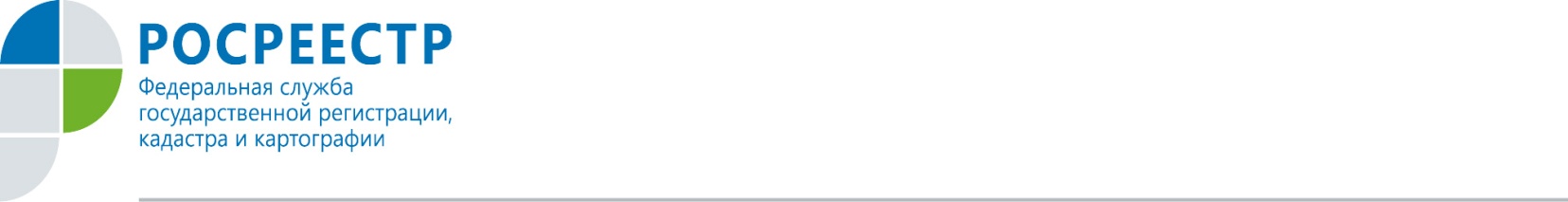 В орловском Росреестре заседании коллегии обсудили  вопросы реализации контрольно-надзорных полномочий, проблемы взаимодействия с органами муниципального земельного контроля, а также исполнение плана мероприятий, направленных на снижение количества решений о приостановлении (отказе) при предоставлении государственных услуг по государственному кадастровому учету и (или) государственной регистрации прав на недвижимое имущество. Государственными инспекторами по использованию и охране земель проведено 215 проверок соблюдения земельного законодательства. Были обследованы участки общей площадью 521 тыс.кв.м., в результате было выявлено более 100 нарушений. По итогам проведенных госземинспекторами проверок 31 нарушитель привлечен к административной ответственности с наложением штрафов на общую сумму 275 тыс.рублей. В целях повышения эффективности государственного земельного надзора на территории Орловской области заключены соглашения о взаимодействии со всеми органами местного самоуправления.В ходе осуществления надзора за деятельностью арбитражных управляющих и по результатам выявленных нарушений наложено административных штрафов на общую сумму 135 000 рублей, а взыскано с учетом задолженности прошлых периодов более 170 000 рублей.Основные нарушения связаны с несоблюдением требований закона о банкротстве и непогашением имеющейся задолженности по заработной плате.Отмечено, что Управлением в полном объеме реализуются мероприятия, направленные на снижение количества решений о приостановлении (отказе) при предоставлении государственных услуг по государственному кадастровому учету и (или) государственной регистрации прав на недвижимое имущество. Так доля решений о приостановлении государственного кадастрового учета составила 6,82%, в государственной регистрации прав – 0,51%, по единой процедуре – 6,93%. Доля количества принятых решений об отказе также значительно уменьшилась и составила по  государственному кадастровому учету – 6,21%, по государственной регистрации прав – 0,14%, по единой процедуре – 1,12%.В качестве основных задач на  второе полугодие определены такие, как: повышение эффективности взаимодействия с органами муниципального земельного контроля; снижение доли приостановлений (отказов) при  предоставлении государственных услуг Росреестра по государственному кадастровому учету и (или) государственной регистрации прав на недвижимое имущество, а также реализация профилактических мероприятий, направленных на снижение количества нарушений действующего законодательства.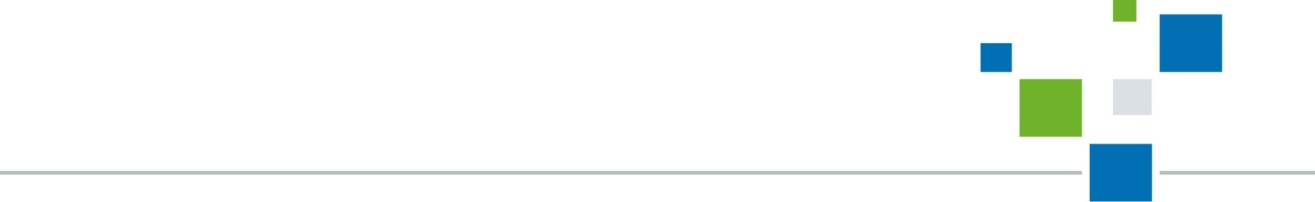 Пресс-служба Росреестра по Орловской области 